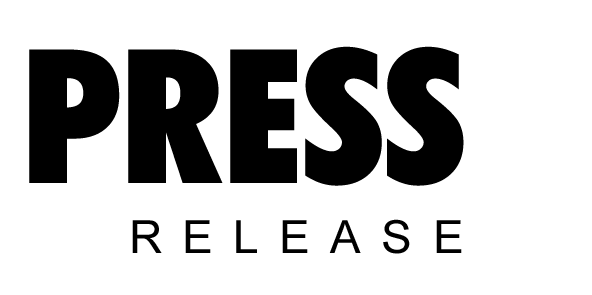 May 2018Kaeser achieves Australian Trusted Trader accreditationKaeser Compressors Australia is proud to announce that it has recently been accredited as an Australian Trusted Trader (ATT) by the Australian Border Force. Amongst a number of benefits, this will expedite the customs clearance process for compressed air equipment arriving in Australia from Kaeser’s state-of-the-art production facility in Germany. For the end user this will mean reduced delivery times.The Australian Trusted Trader (ATT) programme is a voluntary trade facilitation initiative implemented by the Australian Border Force (ABF). It recognises businesses with a secure supply chain and compliant trade practices, rewarding these accredited businesses with a range of trade facilitation benefits.Following an audit process with the ABF, Kaeser Compressors Australia has been accredited as an Australian Trusted Trader. This process involved the ABF assessing the security of Kaeser’s international supply chain, including internal procedures as well as evaluating the security within Kaeser’s premises. Amongst a number of trade facilitation benefits from being accredited as an Australian Trusted Trader, Kaeser Compressor Australia can now take advantage of priority trade services. This includes advance rulings as well as differentiated examinations at the border - both of which will help to minimise delays to clearance of goods.Kaeser compressed air equipment remains proudly manufactured in Germany. As an Australian Trusted Trader, being able to expedite the customs clearance process of cargo coming into Australia from the production facility in Germany, will no doubt be a great advantage to Kaeser’s end users in Australia by reducing their delivery times. For more information visit www.kaeser.com.au or phone 1800 640 611.-END-Editors NotesFrom 2.2 to 500 kW, Kaeser Compressors manufactures a wide range of compressors and associated auxiliary equipment that meet the varying requirements of a diverse range of industries and applications.One of the world’s largest manufacturers of rotary screw compressors, Kaeser Compressors is represented globally in over 100 countries through a dedicated network of branches, subsidiary companies and authorised partners.Kaeser Compressors Australia provides comprehensive sales and service from its 30,000 ft2 purpose built factory in Dandenong, Victoria alongside an extensive network of sales and service centres and authorised partners that cover Australia, New Zealand and New Caledonia.For editorial and advertising enquiries contact: Press office: +61 3 9791 5999 Fax: +61 3 9791 5733
E-mail: info.australia@kaeser.comKAESER COMPRESSORS Australia Pty Ltd – 45 Zenith Road, Dandenong South, VIC 3175, Australia
Phone: +61 3 9791 5999 – www.kaeser.com.au – E-mail: info.australia@kaeser.comFile: A-Australian-Trusted-Trader-ausApproved for publication, copy acknowledgement appreciatedImage: 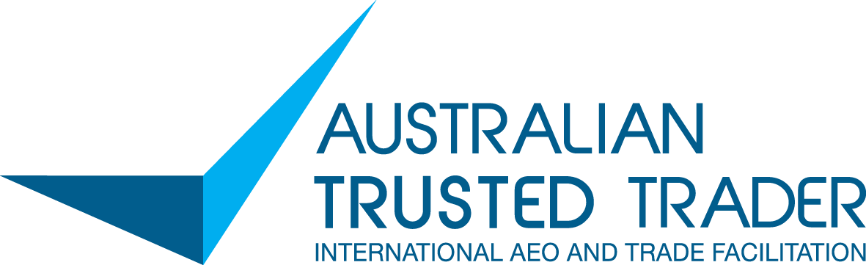 Caption: Kaeser Compressors Australia is an accredited Australian Trusted Trader012_Image 2_KAESER_ATT_colour_inline_tagline.png((Kaeser photo – free for publication))